Western Australia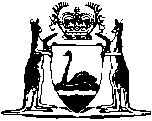 Highways (Liability for Straying Animals) Amendment Act 2016Western AustraliaHighways (Liability for Straying Animals) Amendment Act 2016Contents1.	Short title	22.	Commencement	23.	Act amended	24.	Section 3 amended	25.	Sections 4 and 5 inserted	24.	Maximum damages recoverable for damage caused by animals straying on to highways	25.	Regulations	3Western Australia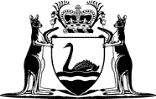 Highways (Liability for Straying Animals) Amendment Act 2016No. 30 of 2016An Act to amend the Highways (Liability for Straying Animals) Act 1983. [Assented to 3 October 2016]The Parliament of Western Australia enacts as follows:1.	Short title		This is the Highways (Liability for Straying Animals) Amendment Act 2016.2.	Commencement		This Act comes into operation as follows —	(a)	sections 1 and 2 — on the day on which this Act receives the Royal Assent;	(b)	the rest of the Act — on a day fixed by proclamation, and different days may be fixed for different provisions.3.	Act amended		This Act amends the Highways (Liability for Straying Animals) Act 1983.4.	Section 3 amended		Delete section 3(5).5.	Sections 4 and 5 inserted		After section 3 insert:4.	Maximum damages recoverable for damage caused by animals straying on to highways	(1)	The damages awarded in respect of any one cause of action in tort for negligence arising out of damage caused by animals straying on to a highway must not exceed the maximum damages amount prescribed by the regulations for the financial year in which the damages are assessed.	(2)	Regulations made for the purposes of subsection (1) may specify or provide for a method of calculating the maximum damages amount for a financial year.	(3)	On or before each 1 July, the Minister must publish a notice in the Gazette specifying the amount that is the maximum damages amount for the purposes of subsection (1) for the financial year that begins on that 1 July.	(4)	The notice under subsection (3) is for public information only and a failure to publish or a delay or error in publication does not affect the maximum damages amount for the financial year concerned.	(5)	For the purposes of the application of this section to the financial year that includes the day (commencement day) on which the Highways (Liability for Straying Animals) Amendment Act 2016 section 5 comes into operation — 	(a)	a reference in subsections (1) to (4) to a financial year is to be read as a reference to the period that begins on commencement day and ends on the next 30 June; and	(b)	a reference in subsection (3) to 1 July is to be read as a reference to commencement day.5.	Regulations		The Governor may make regulations prescribing matters — 	(a)	required or permitted to be prescribed by this Act; or	(b)	necessary or convenient to be prescribed for giving effect to this Act.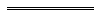 